13 роїв 5-11 класів змагалися в  інтелектуально- мистецькому та  фізкультурно-спортивному комплексах  «Козацькі забави» та «Козацький гарт».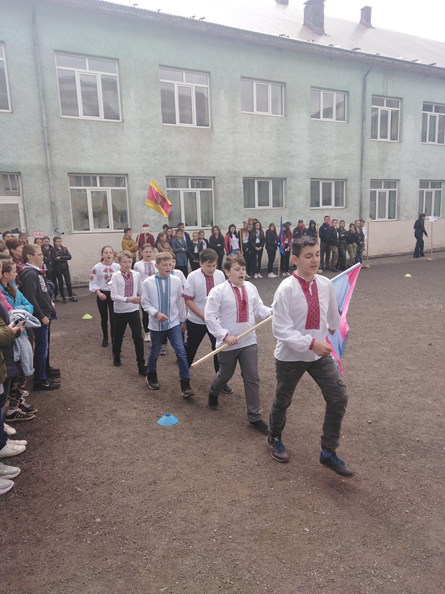  Переможцями вийшли: І місце – рій «Чайка» (6-Б клас), ройовий отаман – Гасинець М.М., виховник – Марущак В.О.  ІІ місце – рій «Вільні люди» (10-А клас), ройовий  отаман – Тофелюк М.Ф., виховник – Міллер С.С.  та   рій «Гетьмани» (9-А клас), ройовий отаман – Вайнер Й.Й., виховник – Роман Т.Д.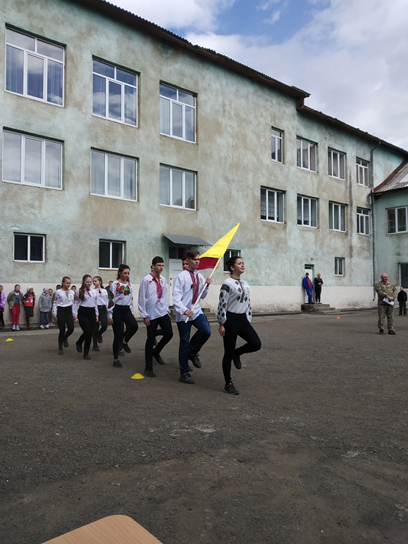 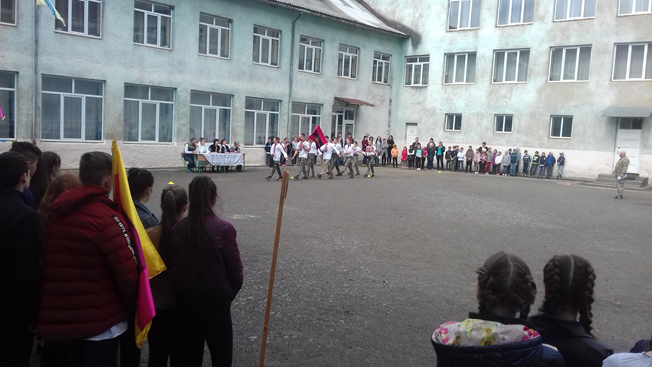 ІІІ місце – рій «Чумацький шлях» (8-А клас), ройовий отаман – Табака І.І., виховник – Штефанюк М.П.;                  рій «Славні козаки» (7-А клас),ройовий отаман – Руснак Я.Я., виховник – Ясінчак М.В.;                  рій «Козацька варта» (7-Б клас), ройовий отаман – Тафійчук Б.Д., виховник – Ворохта М.В.      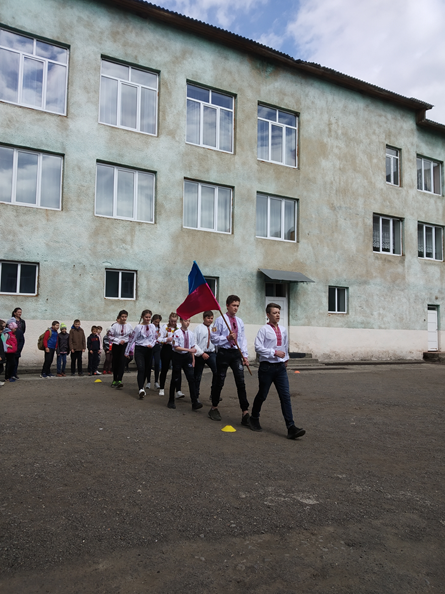 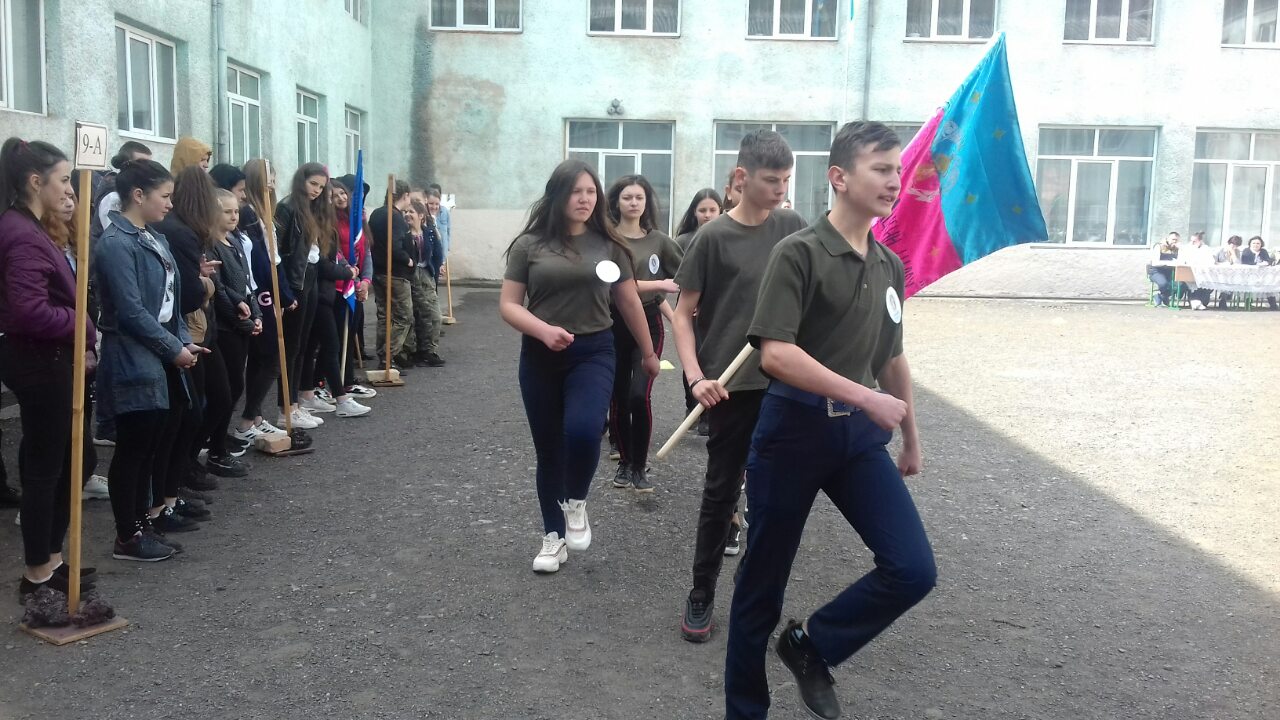 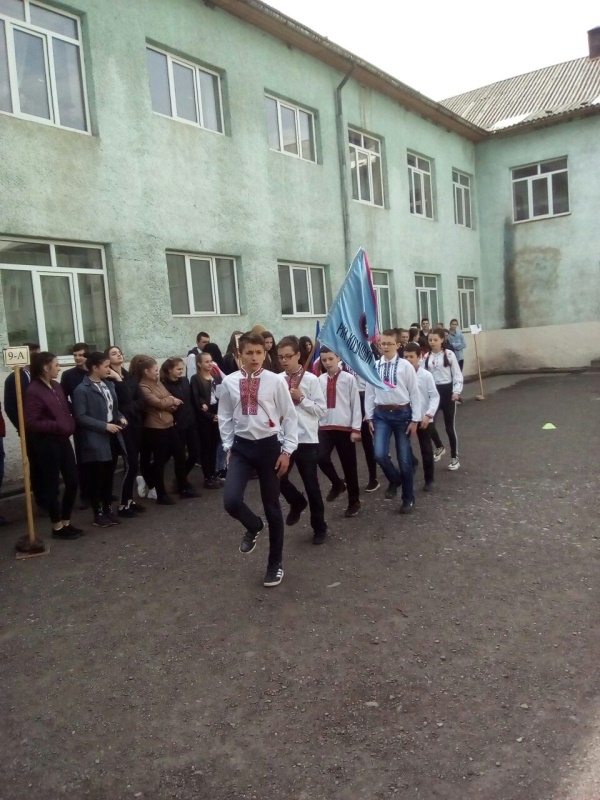 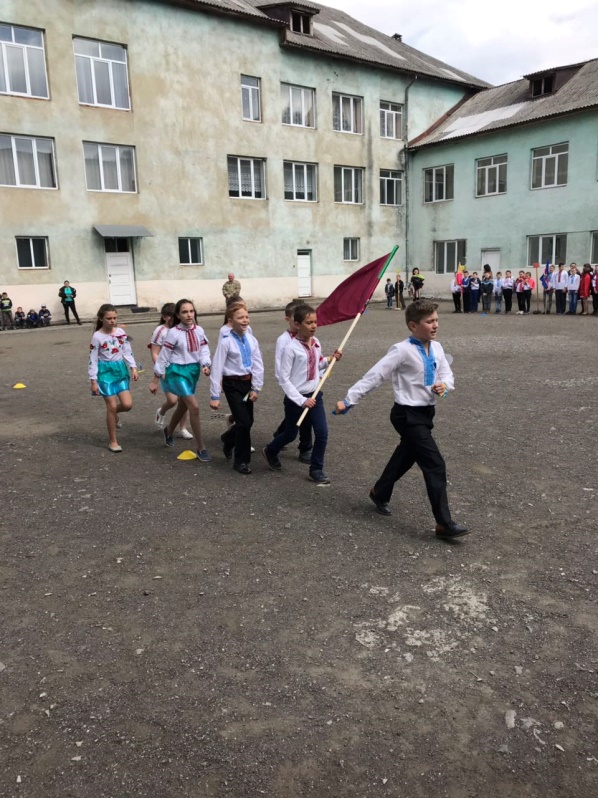 